Р Е Ш Е Н И Е П О М Ш У Ö Мот 23 марта 2023 г. № 5-7/28       с.Усть-Цильма Республики КомиВ соответствии с Федеральным законом от 06.10.2003 № 131-ФЗ «Об общих принципах организации местного самоуправления в Российской Федерации», Уставом сельского поселения «Усть-Цильма» муниципального района «Усть-Цилемский» Республики КомиСовет сельского поселения «Усть-Цильма» решил:1. Внести изменения в решение Совета сельского поселения «Усть-Цильма» от 22.06.2021 № 4-26/121 «Об утверждении Порядка выдвижения, внесения, обсуждения, рассмотрения и реализации инициативных проектов, а также Порядка проведения их конкурсного отбора в сельском поселении «Усть-Цильма» согласно приложению.3. Решение вступает в силу со дня его официального обнародования и распространяется на правоотношения, возникшие с 01 января 2023 года.Глава - председатель Совета поселения                                       Е.И. ВокуеваПриложение к решению Совета сельского поселения «Усть-Цильма» от 23 марта 2023 г.  № 5-7/28Изменения, вносимые в решение Совета сельского поселения «Усть-Цильма» от 22.06.2021 № 4-26/121 «Об утверждении Порядка выдвижения, внесения, обсуждения, рассмотрения и реализации инициативных проектов, а также Порядка проведения их конкурсного отбора в сельском поселении «Усть-Цильма» (далее - решение)1. В приложение № 1 решения «Порядок выдвижения, внесения, обсуждения, рассмотрения и реализации инициативных проектов» внести следующие изменения:1) пункт 5 дополнить подпунктами 4 и 5 следующего содержания: «4) юридические лица;  5) индивидуальные предприниматели.»; 2) пункт 11 изложить в следующей редакции:«11. Информация о внесении инициативного проекта в администрацию подлежит опубликованию и размещению уполномоченным структурным подразделением администрации на официальном сайте администрации муниципального района «Усть-Цилемский» в течение 3 (трёх) рабочих дней со дня внесения инициативного проекта в администрацию и должна содержать сведения, указанные в инициативном проекте, а также сведения об инициаторах проекта. Одновременно граждане информируются уполномоченным структурным подразделением администрации о возможности представления в администрацию своих замечаний и предложений по инициативному проекту с указанием срока их представления, который не может составлять менее 5 (пяти) рабочих дней со дня информирования. Свои замечания и предложения вправе направлять жители сельского поселения «Усть-Цильма», достигшие шестнадцатилетнего возраста.»;3) в пункте 12 слова «30 дней» заменить словами «30 (тридцать) календарных дней»; 4) абзац первый пункта 13 изложить в следующей редакции: «13. По результатам рассмотрения инициативного проекта администрация в течение 3 (трёх)  рабочих дней осуществляет подготовку заключения о его правомерности, возможности и целесообразности реализации, а также принимает одно из следующих решений:»; 5) пункт 13 дополнить абзацем четвертым следующего содержания:«Решение о поддержке (об отказе в поддержке) инициативного проекта направляется инициатору проекта по адресу электронной почты, указанному в форме, в соответствии с которой составляются инициативные проекты, утвержденной приложением к настоящему Порядку, в срок не позднее 5 (пяти) рабочих дней со дня принятия соответствующего решения.»;6) пункт 16 изложить в следующей редакции: «16. Информация о рассмотрении инициативного проекта администрацией подлежит опубликованию и размещению на официальном сайте администрации муниципального района «Усть-Цилемский» уполномоченным структурным подразделением администрации в течение 3 (трёх) рабочих дней со дня оформления заключения.»; 7) пункт 20 изложить в следующей редакции: «20. Информация о ходе реализации инициативного проекта, в том числе об использовании денежных средств, о добровольном имущественном и (или) трудовом участии заинтересованных в его реализации лиц, подлежит опубликованию и размещению на официальном сайте администрации муниципального района «Усть-Цилемский» уполномоченным структурным подразделением администрации в течение 3 (трёх) рабочих дней со дня поступления информации.»; 8) пункт 23 изложить в следующей редакции: «23. По итогам реализации инициативного проекта администрация в течение 10 (десяти) рабочих дней со дня приемки результатов реализации инициативного проекта осуществляет подготовку и оформление отчета.»; 9) пункт 24 изложить в следующей редакции: «24. Отчет администрации об итогах реализации инициативного проекта подлежит опубликованию и размещению, уполномоченным структурным подразделением администрации на официальном сайте администрации муниципального района «Усть-Цилемский» в течение 5 (пяти)  рабочих дней со дня его оформления.»; 10) пункт 27 изложить в следующей редакции: «27. Инициаторы проекта в течение 15 (пятнадцати) рабочих дней со дня оформления отчета предоставляют заявление на возврат денежных средств с указанием банковских реквизитов в администрацию, осуществляющую учет инициативных платежей, в целях возврата инициативных платежей.».11) пункт 28 изложить в следующей редакции:«28. Администрация в течение 5 (пяти) рабочих дней со дня поступления заявления осуществляет возврат денежных средств на указанные банковские реквизиты».  2. В приложении № 2 к решению «Порядок проведения конкурсного отбора инициативных проектов»:1) пункт 2 изложить в следующей редакции: «В случае, если в администрацию муниципального района «Усть-Цилемский» (далее - администрация) внесено несколько инициативных проектов, в том числе с описанием аналогичных по содержанию приоритетных проблем, администрация организует проведение конкурсного отбора и информирует об этом инициаторов проекта в течение 10 (десяти) рабочих дней с момента принятия решения о проведении конкурсного отбора путем направления письменного уведомления. Если в администрацию внесен один инициативный проект, то администрация в тот же срок организует рассмотрение этого проекта конкурсной комиссией, которая формируется в соответствии с п. 3 настоящего Порядка, для проведения его итоговой оценки в соответствии с  Критериями оценки инициативного проекта, содержащимся в приложении к настоящему Порядку, и его последующего направления в комиссию, осуществляющую конкурсный отбор инициативных проектов в муниципальном районе «Усть-Цилемский» для участия в республиканском конкурсе. Уполномоченное структурное подразделение администрации информирует инициаторов проекта о дате проведения конкурсного отбора по адресу электронной почты, указанному в форме, в соответствии с которой составляются инициативные проекты, утвержденной приложением к Порядку выдвижения, внесения, обсуждения, рассмотрения и реализации инициативных проектов, в срок не позднее, чем за 5 (пять) рабочих дней до даты проведения конкурсного отбора. Инициаторы проекта до даты проведения конкурсного отбора имеют право отозвать свой инициативный проект и отказаться от участия в конкурсном отборе, сообщив об этом письменно в администрацию. Информация о проведении заседания конкурсного отбора инициативных проектов размещается уполномоченным структурным подразделением администрации  на официальном сайте администрации в срок не позднее, чем за 5 (пять) рабочих дней до даты проведения конкурсного отбора.». Совет сельского поселения «Усть-Цильма» муниципального района«Усть-Цилемский» Республики Коми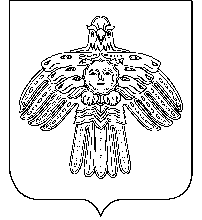 Коми Республикаса «Чилимдін» муниципальнӧй районын  «Чилимдін» сикт овмӧдчӧминлӧн сӧветО внесении изменений в решение Совета сельского поселения «Усть-Цильма» от 22.06.2021 № 4-26/121 «Об утверждении Порядка выдвижения, внесения, обсуждения, рассмотрения и реализации инициативных проектов, а также Порядка проведения их конкурсного отбора в сельском поселении «Усть-Цильма» 